GOBIERNO CONSTITUCIONAL DEL ESTADO DE PUEBLA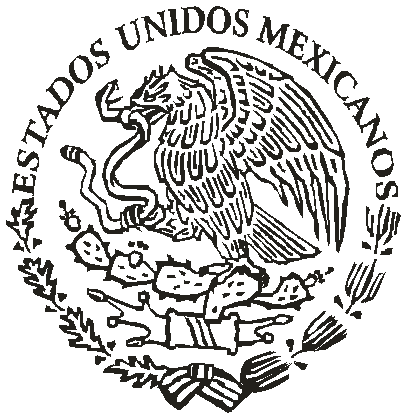 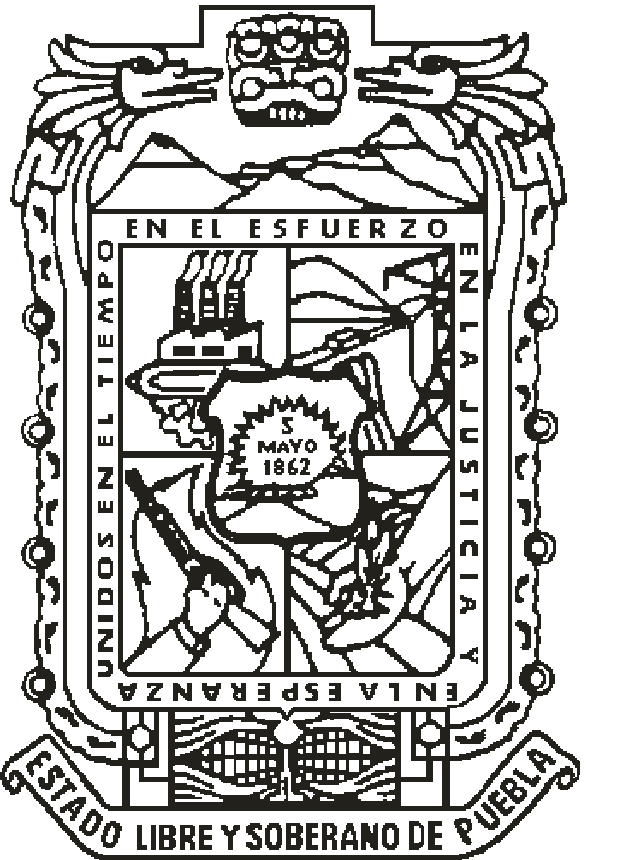 PERIÓDICO  OFICIAL LAS LEYES, DECRETOS Y DEMÁS DISPOSICIONES DE CARÁCTER OFICIAL SON OBLIGATORIAS POR EL SOLO HECHO DE SER PUBLICADAS EN ESTE PERIÓDICOAutorizado como correspondencia de segunda clase por la Dirección de Correos con fecha 22 de noviembre de 1930“CUATRO VECES HEROICA PUEBLA DE ZARAGOZA”MIÉRCOLES 17 DE DICIEMBRE DE 2014SumarioNÚMERO 13VIGÉSIMA PRIMERA SECCIÓNGOBIERNO DEL ESTADO PODER LEGISLATIVODECRETO  del  Honorable  Congreso  del  Estado,  por  el  que expide  la  LEY  DE  INGRESOS  DEL  MUNICIPIO  DE  TEZIUTLÁN,  para  el Ejercicio Fiscal 2015.DECRETO del Honorable Congreso del Estado, por el cual expide la Zonificación Catastral y las Tablas de Valores Unitarios de Suelos Urbanos y Rústicos; así como los Valores Catastrales de Construcción por metro cuadrado, para el Municipio de Teziutlán.GOBIERNO DEL ESTADO PODER LEGISLATIVODECRETO del Honorable Congreso del Estado, por el que expide la LEY DE INGRESOS DEL MUNICIPIO DE TEZIUTLÁN, para el Ejercicio Fiscal 2015.Al margen un sello con el Escudo del Estado de Puebla, y una leyenda que dice: Unidos en el Tiempo, en el Esfuerzo, en la Justicia y en la Esperanza. Estado Libre y Soberano de Puebla. H. Congreso del Estado de Puebla. LIX Legislatura.RAFAEL MORENO VALLE ROSAS, Gobernador Constitucional del Estado Libre y Soberano de Puebla, a sus habitantes sabed:Que por la Secretaría del H. Congreso, se me ha remitido el siguiente:EL HONORABLE QUINCUAGÉSIMO NOVENO CONGRESO CONSTITUCIONAL DEL ESTADO LIBRE Y SOBERANO DE PUEBLACONSIDERANDOQue en Sesión Pública Ordinaria celebrada con esta fecha, Vuestra Soberanía tuvo a bien aprobar el Dictamen con Minuta de Ley, emitido por la Comisión de Hacienda y Patrimonio Municipal, por virtud del cual se expide la Ley de Ingresos del Municipio de Teziutlán, Puebla, para el Ejercicio Fiscal del año dos mil quince.Que el Sistema Federal tiene como objetivo primordial el fortalecer el desarrollo de los Municipios, propiciando la redistribución de las competencias en materia fiscal, para que la administración de su hacienda se convierta en factor decisivo de su autonomía.Que con fecha 23 de diciembre de 1999 se reformó el artículo 115 Constitucional, incluyendo en su fracción IV la facultad para los Ayuntamientos de proponer al Congreso del Estado las cuotas y tarifas aplicables a impuestos, derechos, contribuciones de mejoras y las tablas de valores unitarios de suelo y construcciones que sirvan de base para el cobro de las contribuciones sobre la propiedad inmobiliaria.Que la Ley Orgánica Municipal del Estado de Puebla, señala en su artículo 78 que son atribuciones de los Ayuntamientos:VIII.- Presentar al Congreso del Estado, a través del Ejecutivo del Estado, previa autorización de cuando menos las dos terceras partes de los miembros del Ayuntamiento, el día quince de noviembre la Iniciativa de Ley de Ingresos que deberá regir el año siguiente, en la que se propondrá las cuotas y tarifas aplicables a impuestos, derechos, contribuciones de mejoras y en su caso, los productos y aprovechamientos.Asimismo, presentarán las tablas de valores unitarios de suelo y construcciones que sirvan de base para el cobro de los impuestos sobre la propiedad inmobiliaria;Que las familias teziutecas están muy desgastadas económicamente y que el poder adquisitivo se ha decrecido por factores inflacionarios y por la crisis económica global y nacional, motivo por el cual el Gobierno Municipal consciente de dicha situación económica y para contribuir con el gasto familiar y para fortalecer el patrimonio de las familias, se implementa la medida de no incrementar el Impuesto Predial para el Ejercicio Fiscal 2015.Que el Ayuntamiento tiene firmado un Convenio con la Secretaria de Finanzas y Administración del Gobierno del Estado y el Instituto de Catastro Estatal, y que dicho convenio rige la forma de administrar el Impuesto Sobre la Adquisición de Bienes Inmuebles, por lo que el Gobierno Municipal respeta el porcentaje de la tasa del 2% sobre labase gravable que se determine conforme a la legislación catastral o los valores comerciales que autorice elCongreso del Estado.Que el Congreso del Estado y la Secretaría de Finanzas y Administración, no han emitido recomendación alguna para incrementar el porcentaje para el Impuesto Sobre Diversiones y Espectáculos Públicos, y debido a la necesidad de promover más espectáculos en el Municipio y además de que los prestadores del servicio de recreación a la población no están en la posibilidad de cubrir cuotas elevadas y que necesitamos que la población se divierta, es necesario que el porcentaje de impuesto no presente incremento para el Ejercicio Fiscal 2015, circunstancia igual para el caso del Impuesto Sobre Rifas, Loterías, Sorteos, Concursos y Toda Clase de Juegos Permitidos por la Ley.Que es necesario adecuar la Ley de Ingresos Municipal, a las nuevas disposiciones de la Ley General de Contabilidad Gubernamental, misma que establece la armonización entre los conceptos que se cobren y la Ley de Ingresos Municipal, lo que genera que deben encontrarse dentro de la misma, los conceptos establecidos dentro de los distintos Reglamentos y Disposiciones Municipales.Por lo anteriormente expuesto y con fundamento en los artículos 50 fracción III, 57 fracciones I y XXVIII, 63,64, 67 y 103 fracción III inciso d) de la Constitución Política del Estado Libre y Soberano de Puebla; 119, 123 fracción III, 134 y 135 de la Ley Orgánica del Poder Legislativo del Estado Libre y Soberano de Puebla; 45, 46,47 y 48 fracción III del Reglamento Interior del Honorable Congreso del Estado Libre y Soberano de Puebla, se expide la siguiente:LEY DE INGRESOS DEL MUNICIPIO DE TEZIUTLÁN, PUEBLA, PARA EL EJERCICIO FISCAL 2015TÍTULO PRIMERO DISPOSICIONES GENERALESCAPÍTULO ÚNICOARTÍCULO 1. En el Ejercicio Fiscal comprendido del 1 de enero al 31 de diciembre de 2015, el Municipio de Teziutlán, Puebla, percibirá los ingresos provenientes de los siguientes conceptos y en las cantidades estimadas que a continuación se señalan:ARTÍCULO 2. Los ingresos que forman la Hacienda Pública del Municipio de Teziutlán, Puebla, durante el Ejercicio Fiscal comprendido del día primero de enero al treinta y uno de diciembre de dos mil quince, serán los que obtenga y administre por concepto de:I. IMPUESTOS:1. Predial.2. Sobre adquisición de bienes inmuebles.3. Sobre diversiones y espectáculos públicos.4. Sobre rifas, loterías, sorteos, concursos y toda clase de juegos permitidos.II. DERECHOS:1. Por obras materiales.2. Por ejecución de obras públicas.3. Por los servicios de agua, drenaje y alcantarillado.4. Por los servicios de alumbrado público.5. Por expedición de certificaciones y otros servicios.6. Por servicios prestados por el Rastro Municipal o en lugares autorizados.7. Por servicios de panteones.8. Por servicios del Departamento de Protección Civil.9. Por servicios especiales de recolección, transporte y disposición final de desechos sólidos.10. Por Servicios de limpieza de predios no edificados.11. Por la prestación de servicios de la supervisión técnica sobre la explotación de material de canteras y bancos.12. Por expedición de licencias, permisos o autorizaciones para el funcionamiento de establecimientos o locales, cuyos giros sean la enajenación de bebidas alcohólicas o la prestación de servicios que incluyan el expendio de dichas bebidas.13. Por expedición de licencias, permisos o autorizaciones para la colocación de anuncios y carteles o la realización de publicidad.14. Por ocupación de espacios del Patrimonio Público del Municipio.15. Por los servicios prestados por el Catastro Municipal.III. PRODUCTOS.IV. APROVECHAMIENTOS:1. Recargos.2. Sanciones.3. Gastos de notificación.4. Gastos de ejecución.V. CONTRIBUCIONES DE MEJORAS.VI. PARTICIPACIONES EN INGRESOS FEDERALES Y ESTATALES, FONDOS Y RECURSOS PARTICIPABLES, FONDOS DE APORTACIONES FEDERALES, INCENTIVOS ECONÓMICOS, REASIGNACIONES Y DEMÁS INGRESOS.VII. INGRESOS EXTRAORDINARIOS.ARTÍCULO 3. Los ingresos no comprendidos en la presente Ley que recaude el Municipio de Teziutlán, Puebla, en el ejercicio de sus funciones de derecho público o privado, deberán concentrarse invariablemente en la Tesorería Municipal.En virtud de que el Estado se encuentra adherido al Sistema Nacional de Coordinación Fiscal y en términos del Convenio de Colaboración Administrativa en Materia Fiscal Federal y sus anexos suscritos con la Federación, el Municipio ejercerá facultades operativas de verificación al momento de expedir las licencias a que se refiere esta Ley, por lo que deberá solicitar a los contribuyentes que tramiten la citada expedición, la presentación de su cédula de inscripción al Registro Federal de Contribuyentes, así como el comprobante de pago del ejercicio vigente del Impuesto Predial y el pago de los Derechos por los Servicios de Agua, Drenaje y Alcantarillado.ARTÍCULO 4. En el caso de que el Municipio, previo cumplimiento de las formalidades legales, convenga con el Estado o con otros Municipios, la realización de las obras y la prestación coordinada de los servicios a que se refiere esta Ley, el cobro de los ingresos respectivos se hará de acuerdo a los Decretos, Ordenamientos, Programas, Convenios y sus anexos que le resulten aplicables, correspondiendo la función de recaudación a la Dependencia o Entidad que preste los servicios o que en los mismos se establezca.ARTÍCULO 5. A los Impuestos, Derechos, Productos, Aprovechamientos y Contribuciones de Mejoras a que se refiere esta Ley y la Ley de Hacienda Municipal del Estado, se les aplicarán las tasas, tarifas y cuotas que dispone la presente, el Código Fiscal Municipal del Estado, la Ley de Catastro del Estado y los demás ordenamientos de carácter hacendario y administrativo aplicables.Las autoridades fiscales municipales deberán fijar en un lugar visible de las oficinas en que se presten los servicios o se cobren las contribuciones establecidas en la presente Ley, las cuotas, tasas y tarifas correspondientes.ARTÍCULO 6. Para determinar los Impuestos, Derechos, Productos, Aprovechamientos y Contribuciones de Mejoras a que se refiere esta Ley, se considerarán inclusive las fracciones del peso; no obstante lo anterior para efectuar el pago, las cantidades que incluyan de 1 hasta 50 centavos se ajustarán a la unidad del peso inmediato inferior y las que contengan cantidades de 51 a 99 centavos, se ajustarán a la unidad del peso inmediato superior.ARTÍCULO 7. Quedan sin efecto las disposiciones de las leyes no fiscales, reglamentos, acuerdos, circulares y disposiciones administrativas en la parte que contenga la no causación, exenciones totales o parciales o consideren a personas físicas o morales como no sujetos de contribuciones, otorguen tratamientos preferenciales o diferenciales de los establecidos en el Código Fiscal Municipal del Estado, la Ley de Hacienda Municipal del Estado, acuerdos de Cabildo y de las autoridades fiscales y demás ordenamientos fiscales municipales.TÍTULO SEGUNDO DE LOS IMPUESTOSCAPÍTULO IDEL IMPUESTO PREDIALARTÍCULO 8. El Impuesto Predial para el Ejercicio Fiscal 2015, se causará anualmente y se pagará en el plazo que establece la Ley de Hacienda Municipal del Estado de Puebla, conforme a las tasas y cuotas siguientes:I. En predios urbanos, a la base gravable determinada conforme a las tablas de valores unitariosde suelo y construcción aprobadas por el Congreso del Estado, se aplicará anualmente:                                 1.30 al millarII. En predios urbanos sin construcción, al impuesto resultante de la fracción I se leincrementará por cada lote:                                                                                                                                    80%III. En predios suburbanos, a la base gravable determinada conforme a las tablas de valores unitariosde suelo y construcción aprobadas por el Congreso del Estado, se aplicará anualmente:                          1.40 al millarIV. En predios rústicos, a la base gravable determinada conforme a las tablas de valores unitariosde suelo y construcción aprobadas por el Congreso del Estado, se aplicará anualmente:                           1.50 al millarLos terrenos ejidales con o sin construcción, que se encuentren ubicados dentro de la zona urbana y suburbana de las ciudades o poblaciones delimitadas en términos de la Ley de Catastro del Estado de Puebla, serán objeto de valuación y deberán pagar el Impuesto Predial, mismo que se causará y pagará aplicando las tasas establecidas en las fracciones anteriores.V. El Impuesto Predial en cualquiera de los casos comprendidos en este artículo, no será menor de:         $125.00Se incrementará en un 20% el impuesto de predios cuyo avalúo hubiese vencido dos años del Ejercicio Fiscal vigente.ARTÍCULO 9. Los ejidos que se consideran rústicos conforme a la Ley de Catastro del Estado de Puebla y las disposiciones reglamentarias que le resulten aplicables, que sean destinados directamente por sus titulares a la producción y cultivo, causarán la tasa del:                                                                                                                  0%En el caso de que los ejidos sean explotados por terceros o asociados al ejidatario, el impuesto predial se pagará conforme a la cuota que señala el artículo 8 de esta Ley.ARTÍCULO 10. Los bienes inmuebles que sean regularizados de conformidad con los programas federales, estatales y municipales, causarán durante los doce meses siguientes al que se hubiere expedido el título de propiedad respectivo, la tasa del:                                                                                                                                                  0%Las  autoridades  que  intervengan  en  los  procesos de regularización  a que  se refiere  este  artículo,  deberán coordinarse con las autoridades fiscales competentes, a fin de que los registros fiscales correspondientes queden debidamente integrados.CAPÍTULO IIDEL IMPUESTO SOBRE ADQUISICIÓN DE BIENES INMUEBLESARTÍCULO 11. El Impuesto Sobre Adquisición de Bienes Inmuebles, se calculará y pagará aplicando la tasa del 2% sobre la base a que se refiere la Ley de Hacienda Municipal del Estado.ARTÍCULO 12. Causarán la tasa del:                                                                                                                  0%I. La adquisición o construcción de viviendas destinadas a casa habitación que se realicen derivadas de acuerdos o convenios que en materia de vivienda, autorice el Ejecutivo del Estado, cuyo valor no sea mayor a $300,000.00 (Trescientos mil pesos 00/100 M.N.), siempre y cuando el adquirente no tenga otros predios registrados a su nombre en el Estado.II. La adquisición de predios que se destinen a la agricultura, cuyo valor no sea mayor a $70,000.00 (Setenta mil pesos 00/100 M.N.).III. La adquisición de predios baldíos o sin edificación liquidará el 2% cuando en la escritura pública se declare erección de construcción permanente, deberá hacerse constar que el declarante obtuvo precisamente a su nombre cuando menos con seis meses de anterioridad la licencia de construcción correspondiente. En caso contrario se presumirá  que  la  construcción  de  que  se  trata  no  fue  efectuada  por  el  declarante  sino  por  un  tercero  y  en consecuencia será sujeto del pago del Impuesto Sobre Adquisición de Bienes Inmuebles.ARTÍCULO 13. La adquisición de bienes inmuebles, así como su regularización, que se realice como consecuencia de la ejecución de programas federales, estatales o municipales, en materia de regularización de la tenencia de la tierra, causará la tasa de:                                                                                                                       0%Las  autoridades  que  intervengan  en  los  procesos de regularización  a que  se refiere  este  artículo,  deberán coordinarse con las autoridades fiscales competentes, a fin de que los registros fiscales correspondientes queden debidamente integrados.CAPÍTULO IIIDEL IMPUESTO SOBRE DIVERSIONES Y ESPECTÁCULOS PÚBLICOSARTÍCULO 14. El Impuesto Sobre Diversiones y Espectáculos Públicos, se causará y pagará aplicando la tasa del 8% sobre el importe de cada boleto vendido, a excepción de los teatros y circos, en cuyo caso, se causará y pagará la tasa del 5%.Son responsables solidarios en el pago de este impuesto, los propietarios o poseedores de los inmuebles en los que se realicen las funciones o espectáculos públicos.CAPÍTULO IVDEL IMPUESTO SOBRE RIFAS, LOTERÍAS, SORTEOS, CONCURSOSY TODA CLASE DE JUEGOS PERMITIDOSARTÍCULO 15. El Impuesto Sobre Rifas, Loterías, Sorteos, Concursos y Toda Clase de Juegos Permitidos, se causará y pagará aplicando la tasa del 6% sobre la base que prevé el artículo 35 de la Ley de Hacienda Municipal del Estado, según sea el caso.TÍTULO TERCERO DE LOS DERECHOSCAPÍTULO IDE LOS DERECHOS POR OBRAS MATERIALESARTÍCULO 16. Los derechos por obras materiales, se causarán y pagarán conforme a las siguientes cuotas:I. Alineamiento:a) Con frente hasta de 10 metros.                                                                                                                     $29.57 b) Con frente hasta de 20 metros.                                                                                                                    $52.11 c) Con frente hasta de 30 metros.                                                                                                                     $74.15 d) Con frente hasta de 40 metros.                                                                                                                  $103.72e) Con frente hasta de 50 metros.                                                                                                                   $141.14f) Con frente mayor de 50 metros, por metro lineal.g) Inspección de número oficial$5.55$120.00II. Por asignación de número oficial, por cada uno.                                                                                        $52.11III.  Por  la  autorización  de  permisos  de  construcción  de  nuevas  edificaciones,  cambio  de  régimen  de propiedad que requiera nueva licencia, independiente del pago de derechos que exige esta Ley, deberán pagar para obras de infraestructura:a) Autoconstrucción.                                                                                                          12 días de salario mínimob) Vivienda de interés social por c/100 m2 o fracción.                                                     22 días de salario mínimoc) Por vivienda unifamiliar en condominio y edificaciones de productos porc/100 m2 o fracción.                                                                                                                32 días de salario mínimo d) Bodegas e industrias por c/250 m2 o fracción.                                                             42 días de salario mínimo IV. Por licencias:a) Por construcción de bardas hasta de 2.50 metros de altura, por metro lineal.                                               $7.03En las colonias populares se cobrará el 50% de la cuota señalada en este inciso.b) De construcción, ampliación o remodelación, por metro cuadrado para:1. Viviendas.                                                                                                                                                     $11.272. Edificios comerciales.                                                                                                                                  $17.633. Industriales o para arrendamiento.                                                                                                               $17.63c)  Para  fraccionar,  lotificar  o  relotificar  terrenos  y  construcción  de  obras  deurbanización sobre el área total por fraccionar o lotificar, por metro cuadrado o fracción.                                    $4.101. Sobre el importe total de obras de urbanización.                                                                                            6.5% Sobre cada lote que resulte de la relotificación:2. En fraccionamientos.                                                                                                                                  $102.583. En colonias o zonas populares.                                                                                                                    $74.15d) Por la construcción de tanques subterráneos para uso distinto al de almacenamientode agua, por metro cúbico.                                                                                                                                     $45.49e) Por la construcción de cisternas, albercas y lo relacionado con depósitos de agua, pormetro cúbico o fracción.                                                                                                                                        $29.57f)  Por  la  construcción  de  fosas  sépticas,  plantas  de  tratamiento  o  cualquier  otraconstrucción similar, por metro cúbico o fracción.                                                                                               $29.57g) Por la construcción de incineradores para residuos infectobiológicos, orgánicos einorgánicos, por metro cuadrado o fracción.                                                                                                         $44.43h) Por las demás no especificadas en esta fracción, por metro cuadrado o metrocúbico según el caso.                                                                                                                                              $7.03V. Por los servicios de demarcación de nivel de banqueta, por cada predio.                                                  $74.15VI. Por la acotación de predios sin deslinde, por cada hectárea o fracción.                                                  $125.59VII. Por estudio y aprobación de planos y proyectos de construcción, por metro cuadrado.                                   $7.03VIII. Por continuidad de construcciones, colocación de ventanas, de pisos y revocos(contando con el permiso vencido) por metro cuadrado.                                                                                         $5.55IX.  Por  la  regularización  de  proyectos  y  planos  que  no  se  hubiesen  presentadooportunamente, para su estudio y aprobación, por metro cuadrado de superficie edificada.                                  $7.03X. Por dictamen de uso según clasificación de suelo:a) Vivienda por metro cuadrado.                                                                                                                     $11.25b) Industria por metro cuadrado de superficie de terreno:1. Ligera.                                                                                                                                                            $8.792. Mediana.                                                                                                                                                       $11.313. Pesada.                                                                                                                                                          $26.11 c) Comercios por metro cuadrado de terreno.                                                                                                  $22.50 d) Servicios.                                                                                                                                                     $26.79 e) Áreas de recreación y otros usos no contemplados en los incisos anteriores.                                             $14.70 f) Especial.                                                                                                                                                        $20.00XI. Por dictamen de cambio de uso de suelo por m2.                                                                                      $93.12XII. Por la expedición de constancia por terminación de obra.                                                                       $95.00XIII. Por autorización trazo y nivelación de terrenos por metro cuadrado.                                                      $4.00XIV. Por autorización demolición de construcciones por metro cuadrado.                                                      $5.00XV. Por ejecución de remodelación en mercados municipales, por metro cuadrado.                                   $100.00CAPÍTULO IIDE LOS DERECHOS POR EJECUCIÓN DE OBRAS PÚBLICASARTÍCULO  17.  Los  derechos  o  autorización  por  la  ejecución  de  obras  públicas,  se  causarán  y  pagarán conforme a las cuotas siguientes:I. Construcción de banquetas y guarniciones:a) De concreto fc =100 Kg. /cm2 de 10 centímetros de espesor, por metro cuadrado.                                   $16.00 b) De concreto asfáltico de 5 centímetros de espesor, por metro cuadrado.                                                    $15.00 c) Guarnición de concreto hidráulico de 15 x 20 x 40 centímetros, por metro lineal.                                     $15.00II. Construcción o rehabilitación de pavimento, por metro cuadrado:Municipal del Estado por la Tesorería Municipal, tomando en consideración el costo de la ejecución de dichas obras.CAPÍTULO IIIDE LOS DERECHOS POR LOS SERVICIOS DE AGUA, DRENAJE Y ALCANTARILLADOARTÍCULO 18. Los derechos por los servicios de Agua, Drenaje y Alcantarillado prestados por el Sistema Operador de Agua Potable, Drenaje y Alcantarillado del Municipio de Teziutlán, se causarán y pagarán conforme a las tarifas contenidas en el Acuerdo del H. Consejo de Administración del Sistema Operador de los Servicios de Agua Potable, Drenaje y Alcantarillado para el año de 2015, que aprueba las cuotas, tasas y tarifas, que deberán de cobrarse por los servicios de agua potable, drenaje y alcantarillado, mismo que deberá ser publicado en el Periódico Oficial del Gobierno Constitucional del Estado de Puebla.ARTÍCULO 19. El Ayuntamiento deberá obtener del Sistema Operador de Agua Potable, Drenaje y Alcantarillado del Municipio de Teziutlán, la información relativa a la recaudación que perciba por la prestación de los servicios del suministro de agua potable, a fin de que informe a la Secretaría de Finanzas y Administración del Gobierno del Estado de Puebla, los datos para que incidan en la fórmula de distribución de participaciones.CAPÍTULO IVDE LOS DERECHOS POR EL SERVICIO DE ALUMBRADO PÚBLICOARTÍCULO 20. Los derechos por el servicio de alumbrado público, se causarán y pagarán bimestralmente, aplicándole a la base a que se refiere la Ley de Hacienda Municipal del Estado, las tasas siguientes:a) Usuario de la tarifa 1, 2 y 3.                                                                                                                           6.5%b) Usuario de la tarifa OM, HM, HS y HSL.                                                                                                         2%CAPÍTULO VDE LOS DERECHOS POR EXPEDICIÓN DE CERTIFICACIONES, CONSTANCIAS Y OTROS SERVICIOSARTÍCULO 21. Los derechos por expedición de certificaciones, constancias y otros servicios, se causarán y pagarán conforme las cuotas siguientes:I. Por la certificación de datos o documentos que obren en archivos o expedientes municipales:a) Por cada hoja hasta 35 hojas:                                                                                                                     $168.731. Por hoja adicional.                                                                                                                                          $1.88No se pagarán las cuotas a que se refieren las fracciones II, III inciso a) de este artículo, cuando sean solicitadas por personas de escasos recursos, para lo cual deberá la persona manifestarlo por medio de escrito libre bajo protesta de decir verdad.IV. Por expedición de certificados y constancias:a) Secretaría General.                                                                                                                                     $152.00b) Secretaría General para fines de Rectificación.                                                                                         $145.00V. Por expedición de certificados y constancias de Tesorería.                                                                      $145.00VI Por expedición de certificados y constancias de Ecología.                                                                       $145.00VII Por expedición de certificado médico.                                                                                                      $30.00VIII. Por Certificación de Salud.                                                                                                                   $130.00IX Revisión de condiciones sanitarias de establecimiento:a) Hasta 16 metros cuadrados.                                                                                                                       $200.00 b) Hasta 40 metros cuadrados.                                                                                                                       $400.00 c) Hasta 60 metros cuadrados.                                                                                                                        $600.00 d) Más de 60 metros Cuadrados.                                                                                                                 $1,000.00X. Por impartición de Cursos de Capacitación en Salud, por persona.                                                          $200.00CAPÍTULO VIDE LOS DERECHOS POR SERVICIOS PRESTADOS POR EL RASTROMUNICIPAL O EN LUGARES AUTORIZADOSARTÍCULO  22.  Los  servicios  que  se  presten  en  el  Rastro  Municipal  o  en  lugares  autorizados  por  elAyuntamiento para el sacrificio de animales, se causarán y pagarán conforme a las cuotas siguientes:I. Por el servicio de sacrificio:a) Por cabeza de ganado bovino.                                                                                                                    $316.00b) Por cabeza de ganado porcino.                                                                                                                    $98.00c) Por cabeza de ganado ovino.                                                                                                                      $137.00II. Servicio de traslado de canales fuera de la cabecera municipal y barrios:a) Por cabeza de ganado bovino.                                                                                                                      $64.00 b) Por cabeza de ganado porcino.                                                                                                                    $22.00 c) Por cabeza de ganado ovino.                                                                                                                        $20.00III.  Por  registro  de  marca  de  identificación  de  establecimiento  en  el  RastroMunicipal.                                                                                                                                                         $1,000.00IV. Por refrendo anual de marca de identificación de establecimiento en el RastroMunicipal.                                                                                                                              20% del costo de RegistroV. Por registro de fierro, señales de sangre, tatuajes, aretes o marcas para el ganado,así como su renovación anual por unidad.                                                                                                                 0.00A solicitud del interesado o por omisión, el servicio de inspección se efectuará en lugar distinto al o a los lugares autorizados por el Ayuntamiento.Cuando por fallas mecánicas, por falta de energía eléctrica o captación de agua no sea posible realizar los servicios de sacrificio, no se hará ningún cargo extra a los introductores por los retrasos, así como tampoco el Rastro será responsable por mermas o utilidades comerciales supuestas.El Ayuntamiento se coordinará con la autoridad sanitaria competente, para propiciar el cumplimiento de las disposiciones legales aplicables.Cuando el servicio a que se refiere el presente Capítulo sea concesionado, el usuario pagará la cantidad que la autoridad municipal autorice en el título de concesión.CAPÍTULO VIIDE LOS DERECHOS POR SERVICIOS DE PANTEONESARTÍCULO 23. Los derechos por la prestación de servicios en los Panteones Municipales, se causarán y pagarán conforme a las cuotas siguientes:I. Inhumación en fosas de 2.50 metros de largo por 1.20 metro de ancho para adulto y de 1.00 metro de largo por1.00 metro de ancho para niño, por perpetuidad en:a) Primera Clase:1. Adulto.2. Infantil.$900.00$450.00b) Segunda Clase:1. Adulto.2. Infantil.$500.00$250.00VI. Por mantenimiento a solicitud del interesado anualmente se pagará.                                                     $444.32VII. Cambio de propietario:1. Entre familiares (dentro del cuarto grado).2. No familiares.3. Regularización o reposición de documentos según la sección.$500.0015% del valor del terrenoDe 3 a 20 salarios mínimosVIII. Apoyos funerarios y de mantenimiento.                                                                                               $300.00IX. Por nicho funerario:a) Para una urna.b) Para cuatro urnas.$3,000.00$10,000.00CAPÍTULO VIIIDE LOS DERECHOS POR SERVICIOS DEL DEPARTAMENTO DE PROTECCIÓN CIVILARTÍCULO 24. Los derechos por los servicios prestados por el Departamento de Protección Civil o por elDepartamento de Bomberos, se causarán y pagarán conforme a las cuotas siguientes:I.  Por  supervisión  a  establecimientos  comerciales,  industriales  y  de servicios:a) Alto riesgo:                                                                                                       De 50 a 100 días de salario mínimo b) Riesgo mediano:                                                                                                 De 10 a 50 días de salario mínimo c) Riesgo bajo:                                                                                                          De 5 a 10 días de salario mínimoII. Por la impartición de cursos o capacitación de brigadas:a) Primeros auxilios máximo 15 personas.b) Protección civil básico máximo 20 personas.c) Conformación de Brigadas de Protección Civil Máximo 20 personas.d) Búsqueda y Rescate Máximo 15 personas.e) Uso y manejo de extintores hasta 20 personas. Por cada extintor.$3,500.00$1,500.00$1,500.00$2,500.00$1,500.00$500.00Toda intervención del Departamento de Protección Civil fuera del Municipio, dará lugar al pago del costo del servicio que será cubierto por la persona, la empresa o la institución que lo solicite. El pago se fijará basándose en el personal que haya intervenido y con relación al equipo utilizado.CAPÍTULO IXDE LOS DERECHOS POR SERVICIOS ESPECIALES DE RECOLECCIÓN,TRANSPORTE Y DISPOSICIÓN FINAL DE DESECHOS SÓLIDOSARTÍCULO 25. Los derechos por los servicios de recolección, transporte y disposición final de desechos sólidos, se causarán y pagarán conforme a las cuotas siguientes, por año:III.  Colonia  y  Barrios  urbanos  (Sección  23,  Ixticpan,  Chignaulingo,  Maxtaco, Ahuateno, Xoloateno, Xoloco, El Calvario, Fresnillo, Francia, Coyotzingo, La Aurora, La Garita, Vista Hermosa, Linda vista, Taxcala, Zontecomaco, El Paraíso, San Francisco, LaCofradía, Colonia Azteca, Colonia Ávila Camacho y Colonia Juárez).                                                              $187.20IV. Unidades Habitacionales (Lomas de Ayotzingo, La Moraleda, Bosques de Amila,V.  Zona  Centro  (San  Rafael,  Cruz  Verde,  El  Pinal,  La  Garita,  El  Carmen, Estocapan, Rinconada, La Hermita, Ocampo, Margarita Maza de Juárez, Callejón delas Flores, Campo Verde.                                                                                                                                   $291.20VI. Zona Residencial (Fraccionamiento Los Castaños, Las Campanas, La Montaña,En el caso de los comercios que excedan los 5 kg. de basura diarios, tendrán que celebrar convenio con el departamento de servicios públicos del Municipio o con el concesionario.Para el caso de la fracción I a la fracción IX de este artículo, el pago de derechos de recolección deberá cubrirse conjuntamente con el importe del Impuesto Predial.Cuando el servicio a que se refiere el presente Capítulo sea concesionado, el usuario pagará la cantidad que la autoridad municipal autorice en el título de concesión.CAPÍTULO XDE LOS DERECHOS POR LA LIMPIEZA DE PREDIOS NO EDIFICADOSARTÍCULO 26. Los derechos por limpieza de predios no edificados, se causarán y pagarán de acuerdo al costo del arrendamiento de la maquinaria y la mano de obra utilizada para llevar a cabo el servicio.CAPÍTULO XIDE LOS DERECHOS POR LA PRESTACIÓN DE SERVICIOS DE LA SUPERVISIÓN SOBRE LA EXPLOTACIÓN DE CANTERAS Y BANCOSARTÍCULO 27. Los derechos se causarán por la prestación de servicios de supervisión, sobre la explotación de material de canteras y bancos, las personas físicas o morales que sean propietarias, poseedoras, usufructuarias, concesionarias y en general quienes bajo cualquier títulorealicen la extracción de materiales, pagarán anualmente por derecho:                                                           $5,000.00La Tesorería Municipal podrá convenir con las personas físicas o morales a que se refiere el párrafo que antecede, el monto que deberá pagarse por este concepto, de conformidad con la legislación aplicable.CAPÍTULO XIIDE LOS DERECHOS POR EXPEDICIÓN DE LICENCIAS, PERMISOS O AUTORIZACIONES PARA EL FUNCIONAMIENTO DE ESTABLECIMIENTOS O LOCALES CUYOS GIROS SEANLA ENAJENACIÓN DE BEBIDAS ALCOHÓLICAS O LA PRESTACIÓN DE SERVICIOS QUE INCLUYAN EL EXPENDIO DE DICHAS BEBIDASARTÍCULO 28. Por el otorgamiento y refrendo anual de licencias de funcionamiento de establecimientos o locales cuyo giro implique la enajenación o expendio de bebidas alcohólicas realizada total o parcialmente con el público en general, se causarán y pagarán las siguientes cuotas:a) Por el otorgamiento de licencias de funcionamiento:I. Abarrotes, misceláneas o ultramarinos con venta de cerveza y bebidas refrescantescon una graduación de hasta 6o. GL en envase cerrado.                                                                                  $5,893.21II. Miscelánea o ultramarinos con venta de bebidas alcohólicas y cerveza en envase cerrado.                      $22,895.61b) Por el cambio de propietario, domicilio respecto de licencia de funcionamiento y establecimiento comercial, se pagará:I. Por la cesión o traspaso de la licencia de funcionamiento que autorice el Ayuntamiento.II. Por el cambio de domicilio del establecimiento comercial que autorice el Ayuntamiento.$4,499.35$3,374.51c) Por ampliación de horario de venta de bebidas alcohólicas, por mes:I. De 22:00 P.M. a 00:00 A.M.II. De 03:00 A.M. a 04:30 A.M.d) Por ampliación de horario de venta en tiendas de autoservicio, de conveniencia y otros cuyo giro principal no es la venta de bebidas alcohólicas:$1,000.00$5,000.00Por Semana.Por mes.De $5,000.00 a $20,000.00$30,000.00ARTÍCULO 29. Para la revalidación de licencias a que se refiere este Capítulo, se pagará conforme a las tarifas asignadas lo siguiente:I. Giros comprendidos en las fracciones I a III.                                                                                                     5% II. Giros comprendidos en las fracciones IV a XVII.                                                                                          10% III. Giros comprendidos en las fracciones XVIII a XX.                                                                                     15% IV. Giros comprendidos en las fracciones XXI a XXXI.                                                                                    50%Por ampliación o cambio de giro de licencia de funcionamiento, se pagará la diferencia entre el valor que resulte de la licencia original y la que se está adquiriendo, en tanto se refiera a dicha ampliación a giros comerciales acordes con la naturaleza de los contemplados en el artículo 27. Lo anterior independientemente de la fecha en que la ampliación o cambio ocurra dentro del ejercicio fiscal correspondiente.ARTÍCULO 30. La autoridad municipal regulará en el reglamento respectivo o mediante disposiciones de carácter general, los requisitos para la obtención de licencias, permisos o autorizaciones para el funcionamiento de establecimientos o locales cuyos giros sean la enajenación de bebidas alcohólicas o la prestación de servicios que incluyan el expendio de dichas bebidas siempre que se efectúen total o parcialmente con el público en general, así como reexpedición y clasificación, considerando para tal efecto, los parámetros que se establecen en este Capítulo.CAPÍTULO XIIIDE LOS DERECHOS POR LA EXPEDICIÓN DE LICENCIAS, PERMISOSO AUTORIZACIONES PARA LA COLOCACIÓN DE ANUNCIOS Y CARTELES O LA REALIZACIÓN DE PUBLICIDADARTÍCULO 31. Las personas físicas o morales cuya actividad sea la colocación de anuncios y carteles o la realización de algún tipo de publicidad en la vía pública, deberán solicitar al Ayuntamiento la expedición anual de licencias, permisos o autorizaciones para realizar dicha actividad. Para estos efectos, previamente a la expedición de cada licencia, permiso o autorización pagarán ante la Tesorería Municipal, los derechos que se causen conforme a la siguiente:La tarifa referida se determinará por el Ayuntamiento considerando la vigencia y los siguientes tipos de publicidad:I. Anuncios temporales:a) Por autorización para la colocación de carteles hasta por 30 días:1. Tipo doble carta o menor por evento.                                                                                                          $10.002. Tipo mayor a doble carta por evento.                                                                                                           $15.00b) Volantes, folletos, muestras y/o promociones impresas por evento de 1 a 1,000 piezas.                                $100.00c) Materiales flexibles por metro cuadrado por 30 días adosado a fachada (máximo8 metros cuadrados).                                                                                                                                            $25.00 d) Carpas y toldos por unidad y por evento.                                                                                                  $370.60 e) Inflable por evento hasta por 70 metros cúbicos de 1 a 15 días.                                                                $370.60 f) Caballetes y rehiletes por metro cuadrado por evento de 1 a 15 días.                                                          $25.00 g) Por retiro de anuncios publicitarios por unidad.                                                                                          $20.00II. Por anuncios móviles cuando se realicen en:a) Autobuses, anualmente por metro cuadrado o fracción.                                                                            $108.64 b) Automóviles anualmente por unidad vehicular (excepto autobús).                                                          $444.75 c) Motocicletas y bicicletas anualmente por unidad vehicular.                                                                     $107.44d) Altavoz en local comercial:1. Por evento de 1 a 15 días.2. Por mes.$300.00$500.00proporcione información, orientación e identifique un servicio profesional, marca, producto o establecimiento, confines de venta de bienes o servicios.ARTÍCULO 33. Son responsables solidarios en el pago de los derechos a que se refiere este Capítulo, los propietarios o poseedores de predios, fincas o construcciones y lugares de espectáculos en los que se realicen los actos publicitarios, así como los organizadores de eventos en plaza de toros, palenques, estadios, lienzos charros, en autotransportes de servicio público y todo aquél en que se fije la publicidad.ARTÍCULO 34. La expedición de licencias a que se refiere este Capítulo para años subsecuentes al que fueron otorgados por primera vez, deberá solicitarse al Ayuntamiento dentro de los plazos que establezca la autoridad municipal.La expedición de las licencias a que se refiere el párrafo anterior, se pagará de conformidad a las tarifas asignadas para cada giro y por ejercicio fiscal.ARTÍCULO 35. La autoridad municipal regulará en sus reglamentos respectivos o mediante disposiciones de carácter general, los requisitos para la obtención de las licencias, permisos o autorizaciones o reexpedición en su caso, para colocar anuncios, carteles o realizar publicidad; el plazo de su vigencia, así como sus características, dimensiones y espacios en que se fijen o instalen, el procedimiento para su colocación y los materiales, estructuras, soportes y sistemas de iluminación que se utilicen en su construcción.ARTÍCULO 36. No causarán los derechos previstos en este Capítulo:I.  La  colocación de  carteles o  anuncios o  cualquier  acto publicitario realizados con fines de asistencia o beneficencia pública;II. La publicidad de Partidos Políticos;III. La que realice la Federación, el Estado y el Municipio;IV. La publicidad que se realice con fines nominativos (siempre que sus medidas no excedan de 50 cm. de largo por 30 cm. de ancho) para la identificación de los locales en los que se realice la actividad comercial, industrial o de prestación de servicios y que no incluya promoción de artículos ajenos; yV. La que se realice a través de televisión, radio, periódicos y revistas.CAPÍTULO XIVDE LOS DERECHOS POR OCUPACIÓN DE ESPACIOS DEL PATRIMONIO PÚBLICO DEL MUNICIPIOARTÍCULO 37. Los derechos por la ocupación de espacios del Patrimonio Público del Municipio, se regularán y pagarán conforme a las cuotas y disposiciones siguientes:V. Carros de hamburguesas, hot dogs, frituras, frutas, hot cakes, jugos, carretillas con productos de temporada, nieves, elotes, cacalas, esquites, camionetas de fruta fijos o semifijos, pagarán por unidad o vehículo de hasta 2 metros lineales de tamaño la cantidad diaria en consideración de lo siguiente:En los contratos de arrendamiento que celebre el Ayuntamiento de los locales internos o externos de los diferentes mercados, la renta no podrá ser inferior a la del contrato anterior.Cuando se trate de locales vacíos o recién construidos, el importe de la renta se fijará en proporción a la importancia comercial de la zona en la que se encuentren ubicados, así como a la superficie y giro comercial.En los contratos de arrendamiento de sanitarios públicos, los arrendatarios quedarán obligados a cumplir con los requisitos de sanidad e higiene que establecen las disposiciones legales vigentes.En caso de traspaso invariablemente se solicitará la autorización a la Tesorería Municipal, el costo será del 10% sobre el total de la estimación que al efecto se practique por la propia dependencia y atendiendo además al crédito comercial.Los locales comerciales y otros que se establezcan en el perímetro del Mercado Municipal, celebrarán un contrato de arrendamiento con la Tesorería Municipal.Los compradores de canales o vísceras que utilicen las instalaciones del Rastro Municipal, pagarán una cuota diaria, que será fijada por la Tesorería Municipal.VIII. Ocupación temporal de la vía pública por aparatos mecánicos o electromecánicos,por metro cuadrado o fracción, pagarán una cuota diaria de:                                                                                $23.40IX. Ocupación de la vía pública por andamios, tapiales y otros usos no especificados, por metro lineal diariamente:a) Sobre el arroyo de la calle.                                                                                                                         $112.48b) Por ocupación de banqueta.                                                                                                                       $112.48X. Por  la ocupación  de  bienes  de  uso  común  del Municipio  con  construcciones  permanentes,  se  pagarán mensualmente las siguientes cuotas:a) Por metro lineal.                                                                                                                                           $11.41 b) Por metro cuadrado.                                                                                                                                       $6.49 c) Por metro cúbico.                                                                                                                                           $6.49XI. Ocupación de la vía pública para estacionamiento de vehículos, se cobrará sobre las tarifas siguientes:a) Por hora.                                                                                                                                                         $7.00b) Pago mensual por vehículo particular.c) Pago mensual:1. Uso mercantil para vehículos de reparto o de carga y descarga.2. Apartado de frente de establecimiento comercial, por cajón.d) Pago semanal por ocupación para venta.$449.94$600.00$1,760.00$300.00En el caso de los vehículos de uso mercantil o industrial, tendrán que celebrar convenio con el Departamento de Parquímetros para el cobro mensual por el uso de la vía pública para estacionamiento, para lo cual se tomará en consideración el número de vehículos de la Empresa o Comercio, el tamaño de las unidades y el giro comercial al que se dedique.XII. Ocupación de sanitarios públicos ubicados en los mercados, central de abastos, parques,portales, tianguis y demás áreas del Municipio, se pagará la cuota diaria.                                                             $3.38XIII. Ocupación de la vía pública para estacionamiento, terminal o paradero de vehículos, de servicio público mercantil de alquiler, en lugares señalados; pagarán diariamente por unidad (enun horario diurno y vespertino):                                                                                                                              $4.00XIV. La ocupación de banquetas y espacios fuera de las escuelas, requerirán de autorizaciónPara efectos de esta fracción, se entenderá por infraestructura municipal el conjunto de obras, inmuebles, instalaciones y servicios que se diseñen, construyan o establezcan que se destinen o no a la prestación de un servicio público en el Municipio.XVII. Ocupación temporal del Recinto Ferial:a) Por la realización de Ferias Artesanales, Comerciales, Industriales, ExposicionesGanaderas y otras de similitud comercial, se realizará el cobro por metro cuadrado por día arazón de:                                                                                                                                                               $117.10b) Durante la celebración de la Feria de Teziutlán, se realizará el cobro por metromensualmente:a) Por liga, en fin de semana                                                                                                                       $4,000.00b) Para entrenamientos hasta las 18:00 Hrs., hasta 3 veces por semana,                              De $1,000.00 a $1,500.00c) Para entrenamientos después de las 18:00 Hrs., hasta 3 veces por semana,                     De $1,500.00 a $2,000.00XXIV. Por ocupación temporal del Auditorio Municipal, se pagará mensualmente:a) Por liga, en fin de semana                                                                                                                       $3,000.00 b) Para entrenamientos hasta las 18:00 Hrs., hasta 3 veces por semana.                             De $600.00 a $1,000.00 c) Para entrenamientos después de las 18:00 Hrs., hasta 3 veces por semana.                  De $1,000.00 a $1,500.00XXV. Por ocupación temporal del Estadio Municipal:a) Por Partido sin Taquilla.                                                                                                      De $300.00 a $700.00 b) Por Partido con Taquilla.                                                                                               De $1,000.00 a $2,000.00 c) Eventos públicos masivos.                                                                                         De $50,000.00 a $80,000.00XXVI. Por ocupación temporal Cancha de Xoloco para usos múltiples:a) Por Liga.                                                                                                                        De $3,000.00 a $5,000.00b) Entrenamientos.                                                                                                                   De $500.00 a $800.00XXVII. Por ocupación temporal Cancha la Garita:a) Por Partido.                                                                                                                          De $400.00 a $700.00XXVIII. Por ocupación temporal Cancha de San Pedro Xoloco:a) Por Partido.                                                                                                                          De $250.00 a $500.00XXIX. Por ocupación temporal de Instalaciones de la Unidad de ProtecciónCivil, por día.                                                                                                                                                    $1,500.00CAPÍTULO XVDE LOS DERECHOS POR LOS SERVICIOS PRESTADOS POR EL CATASTRO MUNICIPALARTÍCULO 38. Los derechos por los servicios prestados por el Catastro Municipal, se causarán y pagarán conforme a las cuotas siguientes:I. Por la expedición de avalúo catastral para traslados de dominio, en zona urbana, convigencia de 180 días naturales.                                                                                                                            $450.00II. Por la expedición del avalúo catastral para traslados de dominio, en zona rústica, convigencia de 180 días naturales.                                                                                                                            $468.23III. Por reevaluación y elaboración de avalúo catastral con vigencia de dos años a partirdel Ejercicio Fiscal en curso.                                                                                                                               $236.81IV. Por presentación de declaraciones de lotificación o relotificación de terrenos, porcada lote resultante modificado.                                                                                                                           $163.11V. Por registro de cada local comercial o departamento en condominio horizontal o vertical.                            $163.11VI. Por registro del régimen de propiedad en condominio, por cada edificio.                                              $326.20XV. Por la tramitación de operaciones de traslado de dominio que no generen impuesto sobre Adquisición de Bienes Inmuebles, de conformidad con las Leyes Fiscales aplicables, y todos aquellos movimientos notariales que no causen impuestos, pagarán como costo administrativo la cantidad de:a) Ordinario.                                                                                                                                                   $174.36b) Urgente.                                                                                                                                                     $224.97XVI. Por servicios de consulta ciudadana:a) Consulta o impresión de tablas de valores catastrales de terreno y construcción por m2.                                 $69.74b)  Consulta  o  impresión  de  planos  (en  tamaño  carta)  de  zonas  de  valorescatastrales, por hoja.                                                                                                                                             $69.74XVII. Por investigación catastral documental de un predio.                                                                         $140.61ARTÍCULO 39. Por venta de información del Sistema de Catastro Municipal, se pagará conforme a las cuotas siguientes:I. Por impresión de plano de 90 X 120 cm. por capa:a) Manzanas.                                                                                                                                                  $843.63 b) Predios.                                                                                                                                                   $1,124.84 c) Construcciones.                                                                                                                                       $1,411.68 d) Banquetas y Camellones.                                                                                                                           $211.47 e) Nombres de Calles.                                                                                                                                    $211.47 f) Altimetría.                                                                                                                                                   $847.01 g) Hidrografía.                                                                                                                                                $211.47 h) Ortofoto.                                                                                                                                                 $1,694.01II. Por impresión de plano de 60 X 90 cm. y otros menores:                                                                     Impresión a) Manzanas.                                                                                                                                                  $211.47 b) Predios.                                                                                                                                                      $280.09 c) Construcciones.                                                                                                                                          $705.28 d) Banquetas y Camellones.                                                                                                                             $69.74 e) Nombres de Calles.                                                                                                                                      $69.74 f) Altimetría.                                                                                                                                                   $422.94 g) Hidrografía.                                                                                                                                                  $69.74 h) Ortofoto.                                                                                                                                                    $847.01III. Ortofoto:                                                                                                                                               Impresióna) Tamaño Carta, por foto.                                                                                                                             $337.45Si al inicio de la vigencia de esta Ley, al Municipio no le fuera posible prestar los servicios catastrales, por no contar con los recursos humanos o tecnológicos necesarios para llevarlos a cabo, éste podrá celebrar convenios de colaboración con las autoridades catastrales y fiscales del Estado, en los que se establecerán cuando menos los trabajos a realizar, la autoridad que llevará acabo el cobro, así como la transferencia de los recursos.TÍTULO CUARTO DE LOS PRODUCTOSCAPÍTULO ÚNICOARTÍCULO 40. Por venta o expedición de formas oficiales, engomados, cédulas, placas de número oficial u otros que se requieran para diversos trámites administrativos, por cada una se pagará:de servicios, se pagará por inversión:a) De 0 a $25,000.00b) De $25,001.00 a 50,000.00c) De $50,001 En Adelante$520.00$1,500.00De $2,500.00 a $10,000.00IX. Bases para licitación de obra pública, adquisiciones, arrendamientos y servicios. El costo de las bases será fijado en razón de la recuperación de las erogaciones por la elaboración y publicación de la convocatoria y demás documentos que se entreguen.X. Inscripción al Padrón de Contratistas.                                                                                                    $5,186.48XI. Inscripción al Padrón de Proveedores de Bienes y Servicios.                                                              $1,481.76XII. Registro anual de establecimiento con venta de cárnicos en general                                                     $520.00Los conceptos a que se refieren las fracciones II, III, IV y VII de este artículo se expedirán anualmente, dentro de los tres primeros meses del Ejercicio Fiscal correspondiente.ARTÍCULO 41. La explotación de otros bienes del Municipio, se hará en forma tal que permita su mejor rendimiento comercial.Tratándose  de la  transmisión  de la  propiedad  o  de  la explotación  de los  bienes  del  dominio  privado  del Municipio, el Ayuntamiento llevará un registro sobre las operaciones realizadas, asimismo al rendir la cuenta pública informará de las cantidades percibidas por estos conceptos.TÍTULO QUINTODE LOS APROVECHAMIENTOSCAPÍTULO IDE LOS RECARGOSARTÍCULO 42. Los recargos se causarán, calcularán y pagarán conforme a lo dispuesto en el Código FiscalMunicipal del Estado.CAPÍTULO IIDE LAS SANCIONESARTÍCULO 43. Además de las infracciones y sanciones que define el Código Fiscal Municipal del Estado, la Ley  de  Catastro  del  Estado  y  los  demás  ordenamientos  de  carácter  hacendario  para  efectos  de  esta  Ley,  se consideran las siguientes:I.  Por  el  traspaso  o  cesión  de  los  derechos  derivados  de  la  licencia  defuncionamiento, sin la autorización del Ayuntamiento.                                                        De $3,444.78 a $11,862.32II. Por efectuar el sacrificio de animales fuera de los rastros o de los lugaresautorizados.                                                                                                                             De $5,167.73 a $14,716.14III. Por eludir o negar la inspección de carnes y productos relacionados con elsacrificio de animales, que se introduzcan al Municipio.                                                           De $516.77 a $1,481.35IV. Por abrir un establecimiento comercial o industrial sin la inscripción alempadronamiento respectivo.                                                                                                De $3,444.78 a $11,862.32V. Por mantener abierto al público negociaciones comerciales fuera de loshorarios autorizados.                                                                                                              De $3,444.78 a $11,862.32VI.  Por  pago  extemporáneo  de  la  cédula  de  empadronamiento  de  giroscomerciales, industriales, agrícolas, ganaderos, pesqueros y de prestación de servicios.            De $3,444.78 a $11,862.32VII.  Por  rompimiento  de  sellos  oficiales  de  clausura  y  obstaculizar  porcualquier medio el ejercicio de las facultades de las autoridades municipales.                    De $2,319.44 a $11,862.32VIII. Por no liquidar dentro del tiempo establecido:1. El Impuesto Predial.2. El Servicio de Limpia Pública.De $344.47 a $1,186.21De $200.00 a $680.00IX.  Por  abrir  sin  autorización  previa  un  establecimiento  que  requiera  de licencias, permisos o autorizaciones cuyos giros sean la enajenación de bebidasalcohólicas o la prestación de servicios que incluyan el expendio de dichas bebidas.              De $15,096.00 a $18,870.00X. Por realización de obras que no cuenten con señaléticas de precaución ydelimitación de la zona de riesgo.                                                                                            De $344.47 a $1,186.21XI. Por infringir el Reglamento de Giros Comerciales del Municipio.            De 2 a 1,000 días de salario mínimoXII. Por no contar con el dictamen correspondiente en materia de protecciónCivil.                                                                                                                           De 2 a 1,000 días de salario mínimoXIII. Por realizar actos u omisiones negligentes que ocasionan perjuicios y desastres que afecten a la población, sus bienes, su entorno natural, los serviciopúblicos, la salud pública y la planta productiva.                                                   De 4 a 2,000 días de salario mínimoXIV. Por depositar residuos cárnicos en contenedores municipales.                20 días de salario mínimo más 25% de la última multa aplicada al infractor en caso de reincidenciaXV.  Por  invasión  de  espacios  dentro  de  panteones  y  por  infringir  lasdisposiciones Administrativas del Reglamento de Panteones Municipales.                         De 5 a 50 salarios mínimosXVI. Al omitir el pago de recolección de residuos biológicos, cárnicos y avícolas dentro de los primeros cinco días del mes, se considerará crédito fiscal, y se aplicarán la multa, actualización y recargos, en conformidad con el Código Fiscal del Estado de Puebla.XVII.  Por  infringir  las  disposiciones  administrativas  del  Reglamento  deParquímetros.                                                                                                                       De 5 a 100 salarios mínimosXVIII.  Por  infringir  las  disposiciones  administrativas  del  Reglamento  deMercados Municipales.                                                                                                     De 2 a 1000 salarios mínimosXIX.  Por  infringir  las  disposiciones  administrativas  del  Reglamento  deProtección Ecológica.                                                                                                        De 2 a 1000 salarios mínimosXX. Por infringir las disposiciones administrativas del Reglamento para laProtección del Ambiente Contra la Contaminación originada por la Emisión deRuido.                                                                                                                                De 2 a 1000 salarios mínimosXXI.  Por  infringir  las  disposiciones  administrativas  del  Reglamento  deSeguridad Vial y Tránsito.                                                                                                   De 1 a 200 salarios mínimosXXII. Por infringir las disposiciones administrativas del Bando de Policía yGobierno.                                                                                                                             De 1 a 100 salarios mínimosXXIII. Por infringir las disposiciones administrativas del Reglamento sobre ElUso del Escudo del Municipio.                                                                                         De 2 a 1000 salarios mínimosXXIV. Por infringir las disposiciones administrativas del Reglamento deSalud.                                                                                                                               De 2 a 1000 salarios mínimosXXV.  Por  infringir  las  disposiciones  administrativas  del  Reglamento  deMolinos y Tortillerías.                                                                                                       De 2 a 1000 salarios mínimosXXVI.  Por  infringir  las  disposiciones  administrativas  del  Reglamento  deLimpia.                                                                                                                                De 1 a 200 salarios mínimosLas cuáles serán aplicadas observando lo dispuesto por el artículo 59 del Código Fiscal Municipal del EstadoLibre y Soberano de Puebla y con independencia de los delitos fiscales que por dichos actos se causen.CAPÍTULO IIIDE LOS GASTOS DE NOTIFICACIÓNARTÍCULO 44. Las notificaciones que se emitan referentes a requerimientos de obligaciones fiscales no satisfechas dentro de los plazos legales establecidos, se causará a cargo de quien incurrió en el incumplimiento, la cantidad equivalente a dos salarios mínimos vigente en el Estado, en el momento en que se realice la misma.Las cuáles serán aplicadas observando lo dispuesto por el artículo 82 del Código Fiscal Municipal del EstadoLibre y Soberano de Puebla.CAPÍTULO IVDE LOS GASTOS DE EJECUCIÓNARTÍCULO 45. Cuando las autoridades fiscales del Municipio lleven a cabo el Procedimiento Administrativo de Ejecución para hacer efectivos los créditos fiscales, las personas físicas y morales estarán obligadas a pagar los gastos correspondientes, de acuerdo a los porcentajes y reglas siguientes:I. 2% sobre el importe del crédito fiscal por la diligencia de notificación.II. 2% sobre el crédito fiscal por la diligencia de embargo.Cuando las diligencias a que se refieren las fracciones anteriores se hagan en forma simultánea, se cobrarán únicamente los gastos a que se refiere la fracción II.Las cantidades que resulten de aplicar la tasa a que se refieren las fracciones I y II de este artículo según sea el caso, no podrán ser menores a una vez el salario mínimo general diario vigente en el Estado, por diligencia.III. Los demás gastos suplementarios hasta la conclusión del Procedimiento Administrativo de Ejecución, se harán efectivos en contra del deudor del crédito.Los honorarios por intervención, se causarán y pagarán aplicando la tasa del 15% sobre el total del crédito fiscal. La cantidad que resulte de aplicar la tasa a que se refiere este artículo, no será menor a una vez el salario mínimo general diario vigente en el Estado, por diligencia.TÍTULO SEXTODE LAS CONTRIBUCIONES DE MEJORASCAPÍTULO ÚNICOARTÍCULO 46. El Municipio podrá establecer y percibir ingresos por concepto de contribuciones de mejoras, en  virtud  del  beneficio  particular  individualizable  que  reciban  las  personas  físicas  o  morales  a  través  de  la realización de obras públicas, de conformidad con las disposiciones contenidas en la Ley de Hacienda Municipal del Estado y demás aplicables.Las contribuciones mencionadas, se podrán decretar de manera individual por el Ayuntamiento a través del acuerdo de Cabildo respectivo, el cual señalará el sujeto, el objeto, la base, la cuota o tasa, el momento de causación, lugar y fecha de pago, responsables solidarios, tiempo en que estará vigente, así como los criterios para determinar el costo total de la obra, el área de beneficio y los elementos de beneficio a considerar, entre otros.TÍTULO SÉPTIMODE LAS PARTICIPACIONES EN INGRESOS FEDERALES Y ESTATALES, FONDOS Y RECURSOS PARTICIPABLES, FONDOS DE APORTACIONES FEDERALES, INCENTIVOS ECONÓMICOS, REASIGNACIONES Y DEMÁS INGRESOSCAPÍTULO ÚNICOARTÍCULO 47. Las participaciones en Ingresos Federales y Estatales, los Fondos de Aportaciones Federales, los Incentivos Económicos, las Reasignaciones y demás ingresos que correspondan al Municipio, se recibirán conforme a lo dispuesto por la Ley de Coordinación Fiscal y demás disposiciones de carácter estatal, incluyendo los Convenios que celebre el Estado con el Municipio, así como a los Convenios de Adhesión al Sistema Nacional de Coordinación Fiscal y sus anexos, el de Colaboración Administrativa en Materia Fiscal Federal, sus anexos y declaratorias.TÍTULO OCTAVODE LOS INGRESOS EXTRAORDINARIOSCAPÍTULO ÚNICOARTÍCULO 48. Son ingresos extraordinarios aquéllos cuya percepción se realice excepcionalmente, los que se causarán y recaudarán de conformidad con los ordenamientos, decretos o acuerdos que los establezcan.TRANSITORIOSARTÍCULO PRIMERO. La presente Ley deberá publicarse en el Periódico Oficial del Estado y regirá del primero de enero al treinta y uno de diciembre de dos mil quince, o hasta en tanto entre en vigor la que regirá para el siguiente Ejercicio Fiscal.ARTÍCULO SEGUNDO. Para los efectos del Título Segundo, Capítulos I y II de esta Ley, cuando los valores determinados por el Municipio o el Instituto Registral y Catastral del Estado de Puebla, correspondan a un Ejercicio Fiscal posterior al del otorgamiento de la escritura correspondiente, la autoridad fiscal, liquidará el Impuesto Predial y el Impuesto Sobre Adquisición de Bienes Inmuebles, conforme a los valores del Ejercicio Fiscal del otorgamiento, aplicando la legislación que haya estado vigente en el mismo.ARTÍCULO TERCERO. Para el pago de los conceptos establecidos en la presente Ley en todo lo no previsto, se estará a lo dispuesto en la Ley Monetaria de los Estados Unidos Mexicanos.ARTÍCULO CUARTO. Para los casos en que esta Ley refiera los salarios mínimos en su aplicación, se entenderá el que corresponda al mínimo general diario vigente de la zona económica en que se ubica el Estado de Puebla.ARTÍCULO QUINTO. El Presidente Municipal, como Autoridad Fiscal, podrá condonar o reducir el pago de contribuciones municipales respecto de proyectos y actividades industriales, comerciales y de servicios que sean compatibles con los intereses colectivos de protección ambiental y de desarrollo sustentable, así como a favor de quien realice acciones y proyectos directamente relacionados con la protección, prevención y restauración del equilibrio ecológico. Para el efecto de condonar o reducir el pago de contribuciones municipales que encuadren en las hipótesis descritas, los interesados deberán presentar solicitud escrita que compruebe y justifique los beneficios ambientales del proyecto o actividad, debiéndose emitir dictamen técnico favorable por parte de las dependencias municipales involucradas, resolviendo el Presidente Municipal lo conducente, teniendo su resolución vigencia durante el Ejercicio Fiscal de 2015. Lo previsto en este artículo no constituirá instancia para efectos judiciales.EL GOBERNADOR, hará publicar y cumplir la presente disposición. Dada en el Palacio del Poder Legislativo, en la Cuatro Veces Heroica Puebla de Zaragoza, a los once días del mes de diciembre de dos mil catorce. Diputada Presidenta.  MARÍA  SARA  CAMELIA  CHILACA  MARTÍNEZ.  Rúbrica.  Diputado  Vicepresidente.  CIRILO SALAS HERNÁNDEZ. Rúbrica. Diputado Secretario. FRANCISCO MOTA QUIROZ. Rúbrica. Diputado Secretario. JOSÉ CHEDRAUI BUDIB. Rúbrica.Por lo tanto mando se imprima, publique y circule para sus efectos. Dado en el Palacio del Poder Ejecutivo, en la Cuatro Veces Heroica Puebla de Zaragoza, a los dieciséis días del mes de diciembre de dos mil catorce. El Gobernador Constitucional del Estado. C. RAFAEL MORENO VALLE ROSAS. Rúbrica. El Secretario General de Gobierno. C. LUIS MALDONADO VENEGAS. Rúbrica.GOBIERNO DEL ESTADO PODER LEGISLATIVODECRETO del Honorable Congreso del Estado, por el cual expide la Zonificación Catastral y las Tablas de Valores Unitarios de Suelos Urbanos y Rústicos; así como los Valores Catastrales de Construcción por metro cuadrado, para el Municipio de Teziutlán.Al margen un sello con el Escudo del Estado de Puebla, y una leyenda que dice: Unidos en el Tiempo, en el Esfuerzo, en la Justicia y en la Esperanza. Estado Libre y Soberano de Puebla. H. Congreso del Estado de Puebla. LIX Legislatura.RAFAEL MORENO VALLE ROSAS, Gobernador Constitucional del Estado Libre y Soberano de Puebla, a sus habitantes sabed:Que por la Secretaría del H. Congreso, se me ha remitido el siguiente:EL HONORABLE QUINCUAGÉSIMO NOVENO CONGRESO CONSTITUCIONAL DEL ESTADO LIBRE Y SOBERANO DE PUEBLACONSIDERANDOQue en Sesión Pública Ordinaria de esta fecha, Vuestra Soberanía tuvo a bien aprobar el Dictamen con Minuta de Decreto, emitido por la Comisión de Hacienda y Patrimonio Municipal del Honorable Congreso del Estado, por virtud del cual se expide la Zonificación Catastral y las Tablas de Valores Unitarios de Suelos Urbanos y Rústicos, así como los Valores Catastrales de Construcción por metro cuadrado, en el Municipio de Teziutlán, Puebla.Que en cumplimiento a la reforma del artículo 115 de la Constitución Política de los Estados Unidos Mexicanos;103 fracción III inciso d) de la Constitución Política del Estado Libre y Soberano de Puebla y 78 de la Ley Orgánica Municipal del Estado Libre y Soberano de Puebla, que prevén la facultad de los Presidentes Municipales de proponer al Honorable Congreso del Estado de Puebla, las tablas de valores unitarios de suelo y construcciones que sirvan de base para el cobro de las contribuciones sobre la propiedad inmobiliaria, se determina presentar las Tablas de Valores Unitarios de Suelos Urbanos y Rústicos, del Municipio antes mencionado.Por lo anteriormente expuesto y con fundamento en lo dispuesto por los artículos 50 fracción III, 57 fracción I yXXVIII, 63, 64 y 67 de la Constitución Política del Estado Libre y Soberano de Puebla; 123 fracción III, 144, 218 y219 de la Ley Orgánica del Poder Legislativo del Estado Libre y Soberano de Puebla; 45, 46 y 48 fracción III delReglamento Interior del Honorable Congreso del Estado, se expide el siguiente Decreto de:ZONIFICACIÓN CATASTRAL Y DE VALORES UNITARIOS DE SUELOS URBANOS Y RÚSTICOS EN EL MUNICIPIO DE TEZIUTLÁN, PUEBLAVALORES CATASTRALES DE CONSTRUCCIÓN POR M2PARA EL MUNICIPIO DE TEZIUTLÁN, PUEBLATRANSITORIOARTÍCULO ÚNICO. El presente Decreto deberá publicarse en el Periódico Oficial del Estado y entrará en vigor el primero de enero de dos mil quince.EL GOBERNADOR, hará publicar y cumplir la presente disposición. Dada en el Palacio del Poder Legislativo, en la Cuatro Veces Heroica Puebla de Zaragoza, a los once días del mes de diciembre de dos mil catorce. Diputada Presidenta.  MARÍA  SARA  CAMELIA  CHILACA  MARTÍNEZ.  Rúbrica.  Diputado  Vicepresidente.  CIRILO SALAS HERNÁNDEZ. Rúbrica. Diputado Secretario. JOSÉ CHEDRAUI BUDIB. Rúbrica. Diputado Secretario. FRANCISCO MOTA QUIROZ. Rúbrica.Por lo tanto mando se imprima, publique y circule para sus efectos. Dado en el Palacio del Poder Ejecutivo, en la Cuatro Veces Heroica Puebla de Zaragoza, a los dieciséis días del mes de diciembre de dos mil catorce. El Gobernador Constitucional del Estado. C. RAFAEL MORENO VALLE ROSAS. Rúbrica. El Secretario General de Gobierno. C. LUIS MALDONADO VENEGAS. Rúbrica.Municipio de Teziutlán, PueblaIngreso EstimadoLey de Ingresos para el Ejercicio Fiscal 2015Total$218,318,935.801. Impuestos$19,859,130.471.1. Impuestos sobre los ingresos$203,031.471.1.1. Sobre Diversiones y Espectáculos Públicos$153,031.471.1.2. Sobre Rifas, Loterías, Sorteos, Concursos y Toda Clase de Juegos Permitidos$50,000.001.2. Impuestos sobre el patrimonio$19,156,099.001.2.1. Predial$15,500,000.001.2.2. Sobre Adquisición de Bienes Inmuebles$3,656,099.001.3. Accesorios$500,000.001.3.1. Recargos$500,000.002. Contribuciones de mejoras$8,129,274.882.1. Contribución de mejoras por obras públicas$2,064,639.992.2.  Contribuciones  de  Mejoras  no  comprendidas  en  las  fracciones  de  la  Ley  deIngresos causadas en ejercicios fiscales anteriores pendientes de liquidación o pago$6,064,634.893. Derechos$20,049,977.613.1.  Derechos  por  el  uso,  goce,  aprovechamiento  o  explotación  de  bienes  de dominio público$10,224,977.613.2. Derechos por prestación de servicios$8,725,000.003.3. Accesorios$1,100,000.003.3.1. Recargos.$1,100,000.004. Productos$2,253,074.464.1. Productos de tipo corriente$2,253,074.465. Aprovechamientos$7,436,391.465.1. Aprovechamientos de tipo corriente$4,000,000.005.2. Multas y Penalizaciones$3,436,391.466. Participaciones y Aportaciones$155,091,086.926.1. Participaciones:$74,454,695.466.1.1. Fondo General de Participaciones$25,000,000.006.1.2. Fondo de Fomento Municipal$33,454,695.466.1.3. 20% IEPS cerveza, refresco y alcohol$1,000,000.006.1.4. 8% IEPS Tabaco$1,000,000.006.1.5. IEPS Gasolinas$2,000,000.006.1.6. Impuesto Sobre Automóviles Nuevos$2,000,000.006.1.7. Impuesto Sobre Tenencia o Uso de Vehículos (federal), Rezago$3,000,000.006.1.8. Fondo de Fiscalización y Recaudación$3,000,000.006.1.9. Fondo de Compensación (FOCO)$4,000,000.006.2. Aportaciones:$73,200,000.006.2.1. Fondo de Aportaciones para la Infraestructura Social.$25,700,000.006.2.1.1. Infraestructura Social Municipal$25,700,000.006.2.2.  Fondo  de  Aportaciones  para  el  Fortalecimiento  de  los  Municipios  y  lasDemarcaciones Territoriales del D.F.$47,500,000.006.3. Convenios$7,436,391.467. Transferencias, Asignaciones, Subsidios y Otras Ayudas$5,500,000.007.1. Transferencias Internas y Asignaciones al Sector Público$3,000,000.007.2. Transferencias al Resto del Sector Público$100,000.007.3. Subsidios y Subvenciones$400,000.007.4. Ayudas sociales$2,000,000.007.5. Pensiones y Jubilaciones0.007.6. Transferencias a Fideicomisos, mandatos y análogos0.008. Ingreso derivado de Financiamiento0.008.1. Endeudamiento interno0.00a) Asfalto o concreto asfáltico de 5 centímetros de espesor.$22.00b) Concreto hidráulico (F’c = Kg/cm2).$22.00c) Carpeta de concreto asfáltico de 5 centímetros de espesor.$11.00d) Ruptura y reposición de pavimento asfáltico de 5 centímetros de espesor.$14.00e) Relaminación de pavimento de 3 centímetros de espesor.$11.00III. Por obras públicas de iluminación, cuya ejecución genere beneficios y gastos individualizables.El cobro de los derechos a que se refiere esta fracción, se determinará en términos de la Ley deHaciendab) Urgente por cada hoja hasta 35 hojas:$224.971. Por hoja adicional.$3.77II. Por la expedición de certificados y constancias oficiales.$151.86III. Por la prestación de otros servicios:a) Autorización de régimen de propiedad de condominio horizontal y/o vertical.$1,349.81b) Reexpedición de recibo oficial de ingresos.$78.74c) Tercera Clase:1. Adulto.$400.002. Infantil.$200.00d) Cuarta Clase:1. Adulto.$300.002. Infantil.$150.00e) Fosa Común:1. Adulto.$250.002. Infantil.$125.00II. Derecho a ocupación o ampliación de espacio a perpetuidad, por metro cuadrado:1. Primera Clase.$3,500.002. Segunda Clase.$2,500.003. Tercera Clase.$2,000.004. Cuarta Clase.$1,500,00III.  Autorización  para  llevar  a  cabo  la  construcción,  reconstrucción, demolición o modificación de monumentos.De 3 a 20 salarios mínimosIV. Exhumaciones después de transcurrido el término de Ley.$787.39V. Exhumaciones de carácter prematuro, cuando se hayan cumplido los requisitos legales necesarios.$697.40I. Juntas Auxiliares:1. San Juan Acateno, Mexcalcuautla y San Sebastián. (Sección 1a. y 2a.).$52.002. San Diego y Atoluca$104.00II. Barrios suburbanos (Huehueymico, Ixtlahuaca, San Miguel Capulines, Cuaxoxpan, La Legua, San Juan Tezongo).$156.00Las Granjas, San Andrés, El Paraíso, Las Cruces, Privada del Mesón, Bosques del Encino,Bella  Vista  San  Diego,  Cipreses,  Las  Brisas  San  Diego,  Los  Nogales  Xoloco,  ValleDorado,  Fraccionamiento  Victoria,  Benito  Juárez,  Jardines  de  Teziutlán,  Villa  MaríaRenne, Fovissste, Infonavit Mesilla, Infonavit Minera).$208.00La Magdalena Sección 1a. y 2a., Bosques del Sur, Fraccionamiento Colonos de SanCayetano, La Maceta.$436.80VII. Predios urbanos baldíos residenciales.$156.00VIII. Predios urbanos baldíos de colonias y barrios populares.$104.00IX. Comercio Establecido e industrias, por mes:1. Locales que generen hasta 5 kg. diarios de basura:$271.70a. Tianguistas, diariamente por puesto.$43.47b. Locatarios de Mercados Públicos, mensuales por local.$32.60c. Puestos fijos y semifijos de 2x2 mts, mensuales por puesto.$16.31d. Puestos fijos y semifijos de 3x3 mts mensuales por puesto.$21.74X. Por uso de las instalaciones del relleno sanitario municipal, para la disposición final de escombro y desechos de lavanderías por tonelada.$163.02XI. Acceso al relleno sanitario, por viaje:Vehículo:Acceso:Camioneta Pick Up (1 tonelada).$217.36Camioneta (3.5 Toneladas).$489.06Camión Volteo (6 Toneladas).$652.08Camión Torton (18 Toneladas).$1,956.24XII. Por recolección de residuos biológicos, cárnicos y avícolas al mes:a) Avícolas.$3.00/Kgb) En Mercados Municipales:1. De res.$150.002. De cerdo.$300.003. Pescaderías.$500.004. Restaurantes.$2,200.005. Tiendas de autoservicio por viaje (Hasta 1 Ton).$800.00III. Tienda de servicio con venta de bebidas alcohólicas y cerveza en envase cerrado.$20,631.21IV. Carpa temporal con venta de bebidas alcohólicas y cerveza, por día.$2,515.99V. Depósito de cerveza.$22,577.66VI. Bodega de abarrotes y bebidas alcohólicas y cerveza en envase cerrado.$40,011.94VII. Baños públicos con venta de bebidas alcohólicas y cerveza.$15,411.58VIII. Billares con venta de cerveza.$30,821.01IX. Billares con venta de bebidas alcohólicas y cerveza.$35,601.41X. Pulquería.$19,750.61XI. Cervecería.$22,455.30XII. Lonchería con venta de cerveza abierta exclusivamente con alimentos con horariode11:00 a 22:00 Hrs.$12,000.00XIII. Taquería con venta de cerveza abierta exclusivamente con alimentos con horario de 11:00 a 22:00 Hrs.$15,000.00XIV. Cocina económica con venta de cerveza abierta exclusivamente con alimentos con horario de 11:00 a 22:00 Hrs.$13,000.00XV. Restaurante con venta de cerveza con horario de 7 de la mañana a 3 A.M.$17,749.69XVI. Restaurante con venta de bebidas alcohólicas y cerveza con horario de 7 de lamañana a 3 A.M.$58,748.62XVII. Cantina y Centro Botanero con venta de bebidas alcohólicas y cerveza.$65,299.86XVIII. Karaoke o Canta-Bar con venta de bebidas alcohólicas y cerveza.$85,674.36XIX. Vinatería con servicio de 11:00 a 22:00 horas.$23,637.60XX. Vinatería con servicio de 11:00 a 03:00 horas.$37,992.47XXI. Hotel, Motel o Auto Hotel con servicio de Restaurante-Bar con venta de bebidas alcohólicas y cerveza.$62,990.93XXII. Salón Social con servicio de bebidas alcohólicas y cerveza.$31,064.58XXIII. Tienda de autoservicio o departamental con venta de bebidas alcohólicas ycerveza en envase cerrado de 08:00 a 22:00 horas.$88,499.70XXIV. Tienda de autoservicio o departamental con venta de bebidas alcohólicas y cerveza hasta las 03:00 A.M. en envase cerrado.$102,023.84XXV. Café-Bar con venta de bebidas alcohólicas y cerveza.$31,450.01XXVI. Vídeo-Bar con venta de bebidas alcohólicas y cerveza.$80,134.63XXVII. Discoteca con venta de bebidas alcohólicas y cerveza.$111,962.05XXVIII. Bar con venta de bebidas alcohólicas y cerveza.$71,580.22XXIX. Peñas con venta de bebidas alcohólicas y cerveza.$60,572.72XXX. Cabaret o Centro Nocturno con venta de bebidas alcohólicas y cerveza.$217,090.01XXXI. Centro de apuestas remotas, con sala de sorteos de números, máquinas de sorteos de números electrónicamente, máquinas o terminales de apuestas y juegos autorizados.$281,209.50XXXII.  Cualquier  otro  giro  que  implique  la  enajenación  o  expendio  de  bebidas alcohólicas en envase cerrado o abierto no incluida en las anteriores.$71,580.22e) Altavoz Móvil en Vehículos:1. Por evento de 1 a 15 días.$445.002. Por mes.$890.003. Por año.$3,000.00f). Altavoz Móvil Persona o vehículo sin motor:1. Por evento de 1 a 15 días.$100.002. Por mes.$180.003. Por año.$1,800.00III. Por anuncios permanentes anualmente:a) Gabinete luminoso, por metro cuadrado o fracción.$296.46b) Colgante en forma de pendón por unidad.$296.46c) Toldos rígidos o flexibles por metro lineal.$222.31d) Fachadas, bardas, cortinas metálicas, anuncios de piso o de obra.$74.15e) Anuncio tipo paleta con un máximo de 4 metros cuadrados de exhibición y 5 metros de altura por metro cuadrado o fracción.$151.28f) Espectacular unipolar y bipolar por metro cuadrado o fracción, por cara.$444.75g) Espectacular de azotea o piso, por metro cuadrado.$296.46h) Espectacular electrónico por metro cuadrado o fracción, por cara.$1,082.48i) Anuncio endosado a fachada, por metro cuadrado.$296.21j) Espectacular de proyección por evento.$1,082.48k) Anuncio tipo bandera por metro cuadrado o fracción, por cara.$296.22l) Anuncios varios por metro cuadrado o fracción.$296.46IV. Por anuncios colocados en espacios publicitarios municipales pagarán mensualmente:a) En depósito de basura ecológico municipal colocación de anuncio por unidad.$389.30b) En depósito ecológico de basura tipo centro histórico colocación de anuncio por unidad.$443.42c) En anuncio municipal en vía pública (mini espectacular) colocación de anuncio, por unidad.$1,626.19d) En poste de alumbrado público, colocación de pendón por unidad.$324.71e) En paradero municipal por cara.$492.10f) Colocación de mantas publicitarias en lugares autorizados.$423.67V. En general todo acto que sea publicitario y que tenga como finalidad, la venta de productos o servicios no contemplados en los anteriores.$518.89ARTÍCULO  32.  Se  entiende  por  anuncios  colocados  en  la  vía  pública,  todo  mediode  publicidad  queI. Ocupación de espacios en los Mercados Municipales:a) Locales comerciales se pagará por metro cuadrado una cuota mensual de.$17.00b) Pasillos y áreas comunes diariamente por metro lineal no excediendo de 0.50 metros de ancho.$10.00II. Ocupación temporal de espacios en los Tianguis, se pagará por tamaño de puesto una cuota semanal a razón de:$25.00III. Por la cesión o traspaso de locales de los Mercados Municipales.$5,624.19IV. Cambio de giro comercial dentro de los mercados municipales.$1,275.00a) Dentro del primer cuadro de la ciudad (conformado por las calles Vicente Lombardo, Lerdo, Juárez y Cuauhtémoc).$100.00b) Fuera del primer cuadro de la ciudad:$50.00VI. Venta en la vía pública en general, pagarán por unidad la cantidad diaria de:$100.00VII. Venta en la vía pública de vendedoras rurales por unidad la cantidad diaria de.a) De 0 a 1 m.$10.00b) De 1 a 2 m.$20.00c) De 2 a 3 m.$30.00de la Tesorería Municipal y se pagará mensualmente por metro cuadrado la cantidad de:$152.16XV. La ocupación permanente de banquetas por el hincado de postes se pagará por unidad.$3,374.51XVI. La ocupación permanente de la infraestructura municipal, se pagará por metro cuadrado mensualmente la cantidad de:$444.75cuadrado por día a razón de:$148.17XVIII. Ocupación temporal del Auditorio Municipal:a) Para la realización de Espectáculos Públicos, se realizará el cobro por día a razón de:$77,723.42b) Para la realización de Espectáculos Privados, se realizará el cobro por día a razón de:$46,635.00XIX. Ocupación temporal de la Plaza de Toros:a) Para la realización de Espectáculos Públicos, se realizará el cobro por día a razón de:$124.360.00b) Para la realización de Espectáculos Privados, se realizará el cobro por día a razón de:$93,270.00XX.  Por  la  ocupación  temporal  de  la  Plaza  Cívica  para  eventos  tradicionales, culturales y de otra índole, pagará por día, previa autorización por m2.$89.99XXI. Por ocupación temporal de Casa de Cultura:a) Por la sala Juan Cordero y sala Niños Héroes, cada una por evento.$562.42b) Por la sala de Juntas, sala Anexo, sala Antigua Oficina y sala Museo, cada una por evento.$337.45c) Por el patio de Casa de Cultura por evento.$900.00d) Por el Auditorio Clavillazo por evento.$1,124.84e) Por participación en talleres, cada mes.$150.00f) Por participación en Curso de Verano.$400.00g) Por ocupación adicional de mobiliario en cada sala, se cobrará adicional.$50.00XXII. Por ocupación temporal del Teatro Victoria, se pagará:a) Por cada evento realizado por escuelas: preescolares, primarias, secundarias, preparatorias, bachilleratos, y universidades, se pagará.$5,624.19b) Por cada evento se pagará.$8,998.70XXIII.  Por  ocupación  temporal  del  Gimnasio  20  de  Noviembre,  se  pagaráVII.   Por   inscripción   de   predios   destinados   para   fraccionamientos,   conjunto habitacional, comercial o industrial.$1,490.42VIII. Por asignación de número de la cuenta predial.$92.57IX. Inspecciones a predios urbanos.$279.80X. Inspecciones a predios rústicos.$495.14XI. Búsqueda de datos en Padrón Catastral.$67.49XII. Aclaración de documentos y del Padrón Catastral, que obren en los archivos de las autoridades catastrales municipales.$163.14XIII. Expedición de cédulas y Registros Catastrales:a) Ordinario.$449.94b) Urgente.$618.66XIV. Cancelación de cuentas por duplicidad o fusión de predios.$112.48XVIII. Por inspección a conjuntos habitacionales, fraccionamiento o similares.$674.90XIX. Por venta del Formato Catastral.$84.37XX. Por trámite o elaboración del formato de manifiesto catastral.$196.98XXI. Por expedición de constancia de No Propiedad:a) Ordinaria.$168.99b) Urgente.$224.97I. Formas oficiales.$44.99II. Engomados para videojuegos o consolas de video.$485.93III. Engomados para mesas de billar, futbolito y golosinas.$193.47IV. Engomados para máquinas de sorteos de números electrónicamente, máquinas o terminales de apuestas y juegos autorizados.$562.42V. Cédulas para Mercados Municipales.$95.62VI. Placas de número oficial y otros.$27.00VII. Empadronamiento de vía pública$200.00VIII. Cédulas de empadronamiento de establecimientos comerciales, industriales yUrbanos $/m²Urbanos $/m²I-1$120.00I-2$170.00I-3$240.00II-1$425.00II-2$500.00III-1$855.00III-2$1,140.00III-3$1,680.00IV-1$1,895.00IV-2$2,650.00Rústicos $/HaRústicos $/HaTemporal de primera$55,000.00Temporal de segunda$45,000.00Monte$25,000.00Agostadero$15,000.00Pastizal$23,000.00Industrial$500,000.00TIPOCALIDADESTADO DE CONSERVACIONESTADO DE CONSERVACIONESTADO DE CONSERVACIONBUENOREGULARMALOANTIGUOMedio$2,050$1,450$1050Económico1,020$725$430MODERNO HABITACIONALSuperior$4,475$3,670$2,875Bueno$3,945$3,235$2,540Media$3,010$2,315$1,675Económico$2,100$1,565$740Autoconstrucción$1,050$770$535COMERCIALHasta 5/n bueno$4,455$3,360$2,255Hasta 5/n económico$3,530$2,715$1,600INDUSTRIALSuperior$3,998$3,360$2,255Bueno$3,675$2,830$1,825Económico$2,195$1,440$930REGIONALBueno$1,455$1,240$1,030Económico$1,030$720$410COBERTIZOBueno$490$390$295medio$455$345$220económico$295$230$165ZONAREGIÓNCOLONIAS QUE LA INTEGRANVALORI1Huehueymico parte oriente$120.00Ixtlahuaca exceptuando calle principalJunta Auxiliar de San Juan Acateno Secc. 4ªJunta Auxiliar de Mexcalcuautla secc. 4ªJunta Auxiliar de san Sebastian secc. 4ªLoma Bonita, arriba de la Secc. 23San Miguel CapulinesZONAREGIÓNCOLONIAS QUE LA INTEGRANVALORI2Ixtlahuaca Calle principal$170.00Junta Auxiliar San Juan Acateno Secc. 3ªJunta Auxiliar de Mexcalcuautla Secc. 3ªJunta Auxiliar de san Sebastián Secc. 3ªZONAREGIÓNCOLONIAS QUE LA INTEGRANVALORI3Barrio de Coaxoxpan exceptuando el libramiento$240.00Col. Juarez junto a arroyoEl calvario junto a arroyoHuehueymico calle principalJunta auxiliar de atoluca secc. 3ªJunta Auxiliar San Juan Acateno Secc. 2ªJunta Auxiliar de Mexcalcuautla secc. 2ªJunta Auxiliar de san Sebastián secc. 1ª y 2ªSan Juan TezongoZONAREGIÓNCOLONIAS QUE LA INTEGRANVALORII1Ayotzingo$425.00Encino Rico limite con ChignautlaIxticpan parte orienteCofradía limitando con coaxoxpanCruz Blanca XolocoJunta Auxiliar San Juan Acateno Secc. 1ªJunta auxiliar de Atoluca secc. 2ª yJunta Auxiliar de San Diego Secc. 2ªJunta Auxiliar de Mexcalcuautla secc. 1ªSección 23 calle principalLa AuroraLa LeguaXoloateno exceptuando calles principalesZONAREGIÓNCOLONIAS QUE LA INTEGRANVALORII2Ayotzingo parte Sur$500.00Barrio de Chignaulingo parte ponienteBarrio de FresnilloBarrio de Ixticpan exceptuando calle principalBarrio de TaxcalaBarrio de Xoloco, oriente y poniente exceptuando callesprincipalesBarrio de Xoloateno calles principalesBarrio de ZontecomacoBarrio de la garita exceptuando calle principalJunta auxiliar de Atoluca secc. 1ª y 4aJunta Auxiliar de San Diego Secc. 1ªMaxtaco centroValle verdeCoaxoxpan calle principalLa CofradiaLa GloriaZONAREGIÓNCOLONIAS QUE LA INTEGRANVALORIII1Barrio de Ahuateno exceptuando av. Morelos$855.00Barrio de Chignaulingo exceptuando carretera federalBarrio de Francia exceptuando calle principalBarrio de CoyotzingoBarrio de Fresnillo exceptuando carretera federalBarrio de Xoloco carr. Federal y vialidades principalesFraccionamiento Bosques de AmilaConjunto Habitacional San Andres 1ª y2ª Secc.Conjunto Habitacional Benito JuarezConjunto Habitacional el Paraiso AhuatenoConjunto Habitacional las Cruces AtolucaConjunto habitacional privada el MesonConjunto habitacional Bosques del EncinoColonia revolución FresnilloFraccionamiento la MoraledaLinda vista XolocoUnidad Habitacional Lomas de AyotzingoFraccionamiento bellavista San DiegoFraccionamiento las Brisas San DiegoFraccionamiento los Nogales XolocoFraccionamiento Valle DoradoFraccionamiento Victoria en FranciaFraccionamiento Revolución AtolucaSan Rafael AhuatenoZONAREGIÓNCOLONIAS QUE LA INTEGRANVALORIII2Carretera Federal a Nautla$1,140.00Carretera a ZaragozaCentro ( Callejón de las Flores, M. Ocampo, 5 de Mayo, Bajada de San Francisco, Valsequillo lado norte, Morelos, Circuito 7 sabios, prolongación  de  Mina,  Margarita  Maza,  Privada  himno  Nacional, Privada Centro Escolar, Privada San Angel, Privada Hermita,Campo verdeEl paraíso exceptuando carretera federalColonia El PinalColonia Vista HermosaColonia AztecaColonia JuarezBosques del XalameConjunto Habitacional las GranjasConjunto Habitacional Jardines de TeziutlanFraccionamiento Valle Dorado AhuatenoFraccionamiento Cipreses y AmpliaciónFraccionamiento Bosques del SurUnidad habitacional La MesillaFraccionamiento Villa Maria ReneFrancia calle Luis AudiracAhuateno Av. Morelos desde San Francisco a la Misma IdeaFOVISSSTE AhuatenoINFONAVIT MineraINFONAVIT FresnilloSan CayetanoCipresesSan FranciscoZONAREGIÓNCOLONIAS QUE LA INTEGRANVALORIII3Centro: Guadalupe Victoria, Clavijero, Galeana, Mariano Escobedo, V. Carranza, Carr. a Nautla de la Palma a la Maceta, Filomeno Mata, Galeana hacia el Sur, Guadalupe Victoria hacia el Poniente, J. Cordero hacia el Poniente, Nicolás Bravo hacia el Oriente, Nigromante hacia el Norte, Ocampo$1,680.00El CarmenFraccionamiento La MacetaLa RinconadaPrivada de EstocapanFraccionamiento la Magdalena 1ª y 2ª secciónCallejon las FloresZONAREGIÓNCOLONIAS QUE LA INTEGRANVALORIV1Centro: Av. Hidalgo, Lerdo, Allende, 16 de Septiembre, Av. Cuauhtémoc, león Guzmán, Abasolo, Guerrero, Galeana, Av. Juárez, J. C. Bonilla, Nigromante, Matamoros, Diaz Miron, Riva palacio, Mina, Filomeno Mata, Zaragoza, Xicotencatl, Constitución.$1,895.00Fraccionamiento Colonos de San CayetanoFraccionamiento la MontañaFraccionamiento las CampanasFraccionamiento los CastañosEl CarmenPrivada de las FloresBarrio de San RafaelZONAREGIONCOLONIAS QUE LA INTEGRANVALORIV2Centro: Av. Juárez entre Lerdo y Mina, Av. Hidalgo entre Lerdo y Mina, Av. Cuauhtémoc entre Lerdo y Mina, Lerdo entre Juárez y Cuauhtémoc, Allende entre Juárez y Cuauhtémoc, Hinojar entre Hidalgo y Cuauhtémoc, Rivapalacio entre Juárez y Cuauhtémoc, 16 de Septiembre entre Juárez y Cuauhtémoc, Lombardo Toledano entre Juárez y Cuauhtémoc, Abasolo entre Juárez y Cuauhtémoc, Mina entre Juárez y Cuauhtémoc$2,650.00